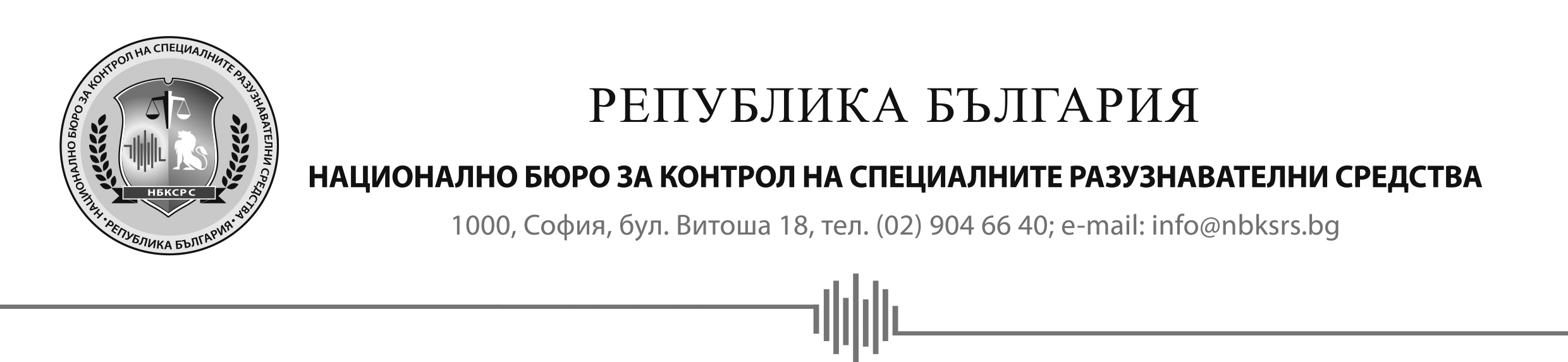 Образец № 3ДОНАЦИОНАЛНОТО БЮРО ЗАКОНТРОЛ НА СПЕЦИАЛНИТЕ РАЗУЗНАВАТЕЛНИ СРЕДСТВАгр. София 1000бул. Витоша № 18ЦЕНОВО ПРЕДЛОЖЕНИЕза участие в обществена поръчка, чрез събиране на оферти с обява, с предмет: 
„Доставка на 1 бр. изцяло електрически автомобил за нуждите на Националното бюро за контрол на специалните разузнавателни средства”От _________________________________________________________(наименование на участника)представлявано от__________________________________________________(трите имена на законния представител или изрично упълномощеното лице на участника)в качеството си на__________________________________________________		(посочва се длъжността на представителя на участника)УВАЖАЕМИ ГОСПОЖИ И ГОСПОДА,Във връзка с обявената обществена поръчка чрез събиране на оферти с обява, с предмет с предмет „Доставка на 1 бр. изцяло електрически автомобил за нуждите на Националното бюро за контрол на специалните разузнавателни средства”, Ви представяме нашето ценово предложение, както следва:Общата цена за изпълнение на поръчката е ________ (словом:___________) лева без ДДС ___________ (словом: ___________) лева с ДДС).В случай на несъответствие между цената изписана цифром и словом, за вярна се приема изписаната словом.*** Забележка: Участник, който надвиши прогнозната стойност съгласно обявлението ще бъде отстранен от участие.  Посочената обща цена за „Доставка на 1 бр. изцяло електрически автомобил за нуждите на Националното бюро за контрол на специалните разузнавателни средства” е крайна и включва всички разходи и възнаграждения на Изпълнителя за изпълнение на предмета на обществената поръчка, като в нея се включват разходите за придобиване, съответно прехвърляне на правото на собственост върху МПС на Възложителя, за неговата доставка, за транспортирането му до мястото за доставка, всички разходи за извършване на гаранционна поддръжка в срока на гаранцията (за труд, резервни части), както и разходите за отстраняване от Изпълнителя на всички технически неизправности и повреди, възникнали не по вина на Възложителя и покрити от гаранционните условия и гаранционната отговорност на Изпълнителя, както и за регистрация на автомобила по ЗДвП и Наредба № I-45 от 24 март 2000 г.Посочените цени са крайни и остават непроменени за срока на действието на договора.Представям документ за упълномощаване, тъй като подавам офертата в качеството си на лице, което не е законният представител на участника.(Записва се само, когато офертата не е подадена от законния представител)Дата: ………….…			ПРЕДСТАВЛЯВАЩ:………………………………         (име, фамилия, длъжност, подпис и печат)